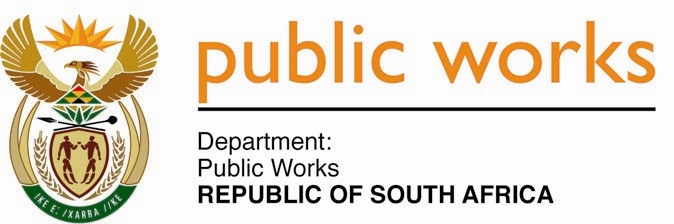 MINISTRYPUBLIC WORKS AND INFRASTRUCTUREREPUBLIC OF SOUTH AFRICA Department of Public Works l Central Government Offices l 256 Madiba Street l Pretoria l Contact: +27 (0)12 406 1627 l Fax: +27 (0)12 323 7573Private Bag X9155 l CAPE TOWN, 8001 l RSA 4th Floor Parliament Building l 120 Plain Street l CAPE TOWN l Tel: +27 21 402 2219 Fax: +27 21 462 4592 www.publicworks.gov.za NATIONAL ASSEMBLYWRITTEN REPLYQUESTION NUMBER:					        		1244 [NO. NW1500E]INTERNAL QUESTION PAPER NO.:					13 of 2022DATE OF PUBLICATION:					        		01 APRIL 2022DATE OF REPLY:						                	12 APRIL 20221244.	Ms. AM Siwisa (EFF) asked the Minister of Public Works and Infrastructure:What (a) are the reasons that the positions of the Presidents of Councils are vacant at the Council for the Built Environment and (b) steps have been taken against officials who are implicated in the ongoing vacancies?					NW1500E_______________________________________________________________________________REPLY:The Minister of Public Works and Infrastructure I’ve been informed by the Department that out of the six Councils for the built environment professions, only two of them have the positions of President of Council being vacant. That is the Engineering Council of South Africa (ESCA) and the South African Council for the Landscape Architectural Profession (SACLAP).The SACLAP Council has just been appointed and will have its first meeting during the month of April 2022. The Council members will then be able to elect the President and Vice-President of the Council. ECSA is yet to decide on who will be elected as President, to replace the late Mr Lebea. All the Acts of Parliament establishing the six Councils provide for the election of the Presidents by the Council members themselves.  As indicated above no officials are implicated as the filling of the positions of the President of a Council is the domain of the Councils themselves. 